1 iunie – o zi superbă la Hurezu Mare	Parcă și soarele știa că 1 iunie este Ziua Copilului și Direcția Generală de Asistență Socială și Protecția Copilului (DGASPC) Satu Mare intenționa să-i facă pe copilașii din sistem să simtă cu adevărat că este ziua lor. A fost o vreme minunată, iar bucuria celor mici a adus satisfacție deplină și organizatorilor.	Dimineața, când am ajuns la Hurezu, curtea Centrului de Plasament al Copilului ”Roua” se umplea treptat cu tot mai multă veselie, căci aici a fost organizat unul dintre cele mai importante evenimente din an, pentru marea familie a DGASPC Satu Mare, Ziua Copilului, la care au fost invitați toți copilașii și tinerii care trăiesc în casele de tip familial și centrele pentru copii din cadrul instituției. Peste 300 de persoane, copii și adulți deopotrivă au venit să-i felicite împreună pe cei sărbătoriți. Baloanele colorate, râsetele, bucuria și jocul fără griji a copiilor a făcut până și soarele să strălucească pe cer.	Alături de conducerea, angajații și copiii instituției, au onorat invitația la eveniment și partenerii, aducând fiecare câte un program surpriză pentru cei sărbătoriți. Printre aceștia puteam remarca și o delegație de 6 persoane din partea Asociației ”Les Amis des Enfants” din Franța, condusă de președinta Sylvie Aicardie și o altă delegație de 3 persoane din Austria, din partea Asociației ”Ajutor pentru copiii nevoiași”, condusă de președintele Johann Piringer. Cei doi președinți și-au exprimat bucuria că pot petrece această zi minunată alături de copiii pe care îi sprijină de mulți ani și au posibilita să-i întâlnească atât de fericiți. Văzând grija DGASPC față de asistații săi, consider că ajutorul pe care îl oferă e doar un plus binevenit pentru a asigura acestor copii o viață mai frumoasă. Program artistic de succes	Programul dedicat atât celor mici, cât și celor care au știut să rămână copii în adâncul sufletelor lor, a început cu câteva cuvinte de salut și de bun venit, rostite de șeful centrului gazdă Liviu Matioc și de directorul general al DGASPC, Mariana Dragoș. Amândoi au subliniat importanța acestei zile, nu doar pentru copiii noștri, ci pentru întreaga mare familie a direcției. Discursurile erau foarte scurte și cuprinzătoare, pentru că cei doi lideri au dorit doar să-i felicite pe cei sărbătoriți, să le ureze o zi minunată și să dea strartul cât mai repede distracției.	Programul artistic, moderat de Agota Szeles, a început cu spectacolul majoretelor de la Școala Gimnazială din Vetiș, a urmat apoi un dans popular din Maramureș, prezentat de Ansamblul folkloric al Centrului de plasament ”Floare de Colț” din Halmeu, iar apoi de un dans modern și de un vals vienez, puse pe scenă de elevii școlilor partenere de la Pomi și de la Borlești, respectiv de copii de la CTF ”Ștefania” din Oar. Programul artistic de pe scenă s-a încheiat cu o urare de ”La mulți ani!” din partea DG-urilor, după care s-a prins în horă toată lumea. A dansat, de la mic la mare, toată lumea, iar Sylvie Aicardie a dăruit sărbătoriților o melodie, pe care toți copii au cântat-o împreună cu ea. Cântecul a răsunat în toată curtea și distracția se afla la cote maxime, sub ochii curioși ai vecinilor, care admirau de la distanță, cât de bine se simțea tânăra generație.Concursuri și ateliere de creație în fiecare colt al curțiiÎn fiecare colțișor se desfășura câte o activitate în care au fost antrenați atât sărbătoriții cât și oaspeții. A avut loc un miniconcurs de orientare turistică, organizată de Asociația ”Cutezatorii Munților” și membrii săi de la Casa Maria, la care au fost reprezentate de câte o echipă de la toate casele și centrele pentru copii din cadrul DGASPC; un alt concurs: ”Mișcare în aer liber”, pregătit copiilor de către partenerii din Austria, precum și un meci de fotbal, coordonat de Fisher Gyula.Biblioteca Județeană în colaborare cu Asociatia ”Cutezatorii Munților” i-a surprins pe cei sărbătoriți cu un ”Colt de lectură”. Au fost organizate numeroase ateliere de îndemânare și artizanat, ca de exemplu: atelierul ”Copilăria - vis și fantezie,, realizat în parteneriat cu Școala Gimnazială Pomi și Asociația ”Satul de lut”; un atelier de creație ”Meșteșugul împletitului”, unde, cu ajutorul asistentului maternal Boca Ildiko, maestru al împletitului, copiii au învățat să facă diferite lucruri frumoase împletite din nuiele și diverse alte materiale. Atelierul de creație organizat de casele de tip familial, centrele de plasament, centrul de tranzit și Centrul de recuperare pentru copilul cu handicap Satu Mare, s-a bucurat de mare succes, implicându-i în activități pe toți cei care au poposit, chiar și pentru un moment la standul lor. Picturile pe față s-au bucurat de mare succes, mai ales atunci, când desenele au fost aplicate câte unui adult. S-au implicat în activități și partenerii de la Asociația ”Sfântul Nicolae Ocrotitorul”, precum și toți angajații instituției care au dorit să sărbătorească alături de copii.După o masă delicioasă, servită împreună, distracția a continuat, cu momentele frumase aduse de o firmă de animatori, darul unei familii din cadrul direcției. Totuși, cel mai important punct al zilei a fost înmânarea diplomelor de participare și a cadourilor oferite copiilor de angajații DGASPC. Pentru copiii cu dizabilități severe, sau pentru cei imobilizați la pat, care, din cauza stării lor nu puteau participa la eveniment, darurile au fost înmânate șefilor de case și de centre, care le-au dus acasă, să se poată bucura și ei puțin de ziua lor.La sfârșitul zilei, aflați într-un grup mai mare, copiii au fost întrebați ce le-a plăcut cel mai mult dintre programe. Toți au răspuns în cor, dar fiecare a spus alt ceva. Însă un lucru este același pentru toată lumea: acestă zi va rămâne o amintire frumoasă, de neuitat pentru toți copiii din familia DGASPC. Cu toții au avut parte de foarte multă dragoste și puteau lega noi prietenii. Un băiețel de 5 nanișori ne-a relatat că și-a făcut trei prieteni noi, se bucură foarte mult că a avut ocazia să se joace cu ei și când va fi mai mare vrea să fie și el la fel ca unul dintre aceștia, pentru că noul său amic a primit diploma la școală și va primi și anul acesta.   Eva LaczkoConsilier Birou de comunicare, registratură, relații cu publicul și logistică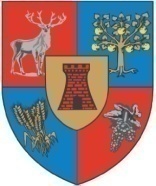 CONSILIUL JUDEŢEAN SATU MAREDirecţia Generală de Asistenţă Socială şi Protecţia Copiluluia Județului Satu MareOperator de date cu caracter personal nr. 461Birou Comunicare Registratura Relatii cu Publicul si Logistica2015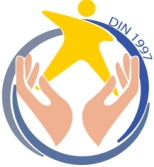 